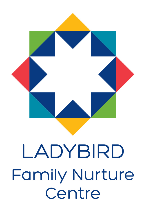 Family Learning Activities AtLadybird Family Nurture Centre29th October till 14th December2018 All groups are now call to book a placeTuesdayBreakfast with BookbugCome along and join Bookbug for breakfast, songs and stories9am till 10am at Ladybird Family Nurture CentreBaby MassageMassage group for parents/carers and their babies from 6 weeks till 6 months 10:30am till 11:30am at Ladybird Family Nurture CentreChristmas Craft Parents Group(Group for Parents/Carers only)Free Christmas craft and advice group for parents. Group in partnership with Community Learning and Development 1:00pm till 3pm at Ladybird Family Nurture CentreWednesday Wellbeing Wednesday Wellbeing Wednesday is a group for parents/carers and their children to enjoy time together with a focus on wellbeing. 9:15am till 10:30am at Ladybird Family Nurture CentreDad’s TogetherGroup for Dads and Male Carers to come together for support, play and learning activities with their children3:30pm till 4:15pm at Ladybird Family Nurture CentreThursday Baby MassageMassage group for parents/carers and their babies from 6 weeks10am till 11am at Ladybird Family Nurture CentreChristmas Family Fun Activities A free, fun group for children 0 > 5 with their parents/carers with a focus on arts and crafts.Card Making, Baking, Messy Play and Stories1:30pm till 2:30pm at Ladybird Family Nurture CentreFriday BookbugA fun way to share stories, songs and rhymes with children under 5 Meet at the Rothes Halls Library 9:30am till 10:30amFor more information please contact Ladybird Family Nurture Centre 01592 583477